Проект «Жизнь  диких  животных   зимой  в  лесу»          Вид проекта: краткосрочныйСроки реализации: 01.02.2021-14.02.2021 года.Участники проекта: дети, воспитатель, родители.Цель проекта: закрепление представления детей о сезонных изменениях в жизни диких животных Задачи проекта: Обучающие: сформировать представления о сезонных изменениях в жизни диких животных, внешнем виде, образе жизни в зимний период. Развивающие: развивать умение устанавливать связь между сезонными изменениями.Воспитательные: воспитывать бережное и заботливое отношение к природе и её обитателям. Разработка проекта:1. Изучение литературы по данному вопросу2. Разработка познавательных видов деятельности (беседы)3. Планирование игровых видов деятельности4. Работа с родителями: пополнение книжного уголка книгами о животных Постановка проблемы.      Дети в недостаточной степени имеют представление об образе жизни, повадках, питании и жилищах диких животных в лесу; о том, как они готовятся к зиме в лесу. Некоторые животные спят, а некоторые животные живут в лесу в своих домиках. Кто заботится о животных зимой в лесу?Работа над проектом:Занятия познавательного развития:	1. Беседа «О жизни диких животных в лесу» 	2. Беседа «Как животные готовятся к зиме»	3. Беседа «Как звери в лесу зимуют»	4. Беседа «Чем питаются дикие животные зимой?»	5. Беседа «Почему заяц зимой белый» Художественно – эстетическое развитие:	Рисование: «Был зайка серенький, стал беленький», «Следы животных»	Лепка: «Ежик»	Аппликация: «Теплая берлога для медведя»Развитие речи и чтение художественной литературы:	Пересказ коротких текстов: В. Бианки «Купание медвежат», «Как звери готовятся к зиме».	Чтение: Загадки про лесных зверей, «Лисичкин хлеб» М. Пришвина, «Зимовье зверей».	Составление рассказов по схеме: «Дикие животные».	Русские народные сказки: «Рукавичка», «Лисичка со скалочкой», «Сказка про лису и медведя»Прослушивание сказок:	«Хвосты», «Ёж», «Медвежонок невежа», «Как лис ежа перехитрил», «Лис и мышонок», «Теремок».Социально - коммуникативное развитие: Дидактические игры.Настольно-печатные:	«Кто где живет?»; «Чья тень»; «Чем мы угостим животных»; «Помоги животным подготовиться к зиме»; «Четвертый лишний». Словесные игры:	«Хвосты», «Угадай кто?», «Назови ласково», «Где, чей дом?», «Кого не стало?», «Один - много»,  «Кто кем был?»Физическое развитие:Подвижные игры:	«У медведя во бору», «Лиса в курятнике», «Зайцы и волк», «Зайка серенький», «Бездомный заяц»Физкультминутки:	«Дикие животные», «Звериная зарядка», «Зайцы»Работа с родителями:	1. Привлечь родителей к сбору информации о животных для создания папки-книжки «Дикие животные наших лесов»	2. Пополнение книжного уголка книгами о животных.Предполагаемые итоги реализации проекта.У детей сформируются знания о животных зимой в лесу, об их жизнедеятельности в зимний период.Обогатится развивающая среда по теме проекта.У детей повысится познавательный интерес, творческая активность детей и их родителей.В процессе занятий, бесед, совместной деятельности, игр у детей активизируется словарный запас, повысится уровень коммуникативной компетентности.Продуктами проекта являются:Макет «Жизнь  диких  животных  зимой  в лесу»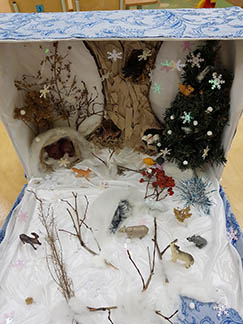 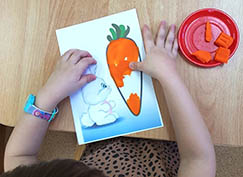 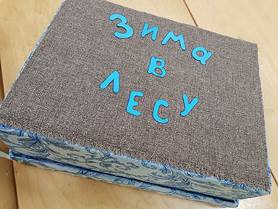 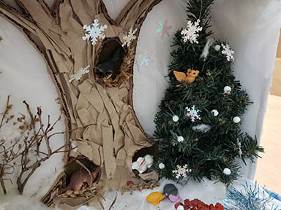 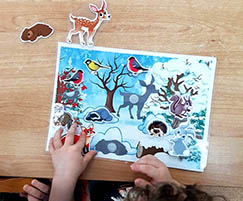 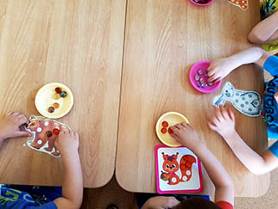 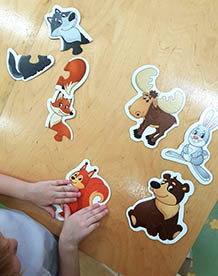 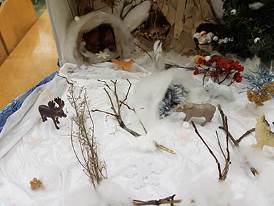 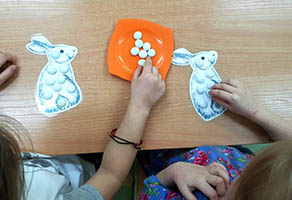 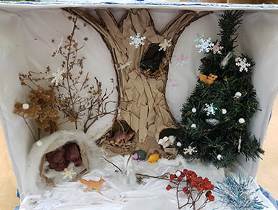 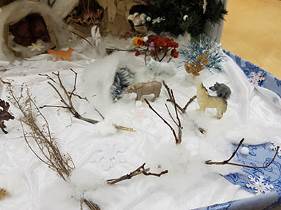 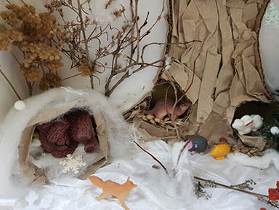 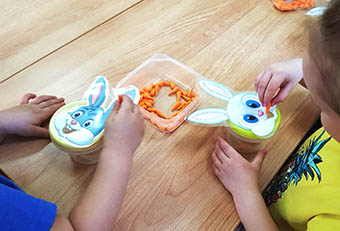 